Basın Bülteni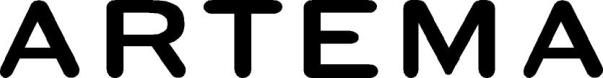 19 Kasım 2021Artema’nın Şener Şen’li reklamına Felis’ten ödülMediaCat dergisi tarafından 16 yıldır düzenlenen ve etkili yaratıcılığı ödüllendiren Felis Ödülleri’nin kazananları açıklandı. Artema, 22 Mart | Dünya Su Günü için hazırladığı reklam filmiyle, bu yıl 4 bin 339 başvuruyla rekora imza atan Felis’ten ödülle döndü. Zorlu PSM’de düzenlenen törende Eczacıbaşı Yapı Gereçleri adına ödülü Artema Pazarlama Müdürü Başak Canbak aldı. “Kapatmadan olur mu?” adını taşıyan reklam filmi, Artema’nın 33 yıl önce yayınlanan ve Şener Şen’in rol aldığı kült filmlerinden kurgulandı.Artema’nın 1988’den başlayarak Şener Şen’le çektiği efsane reklamlar, bugün tek kumandalı armatürlerin jenerik adı olarak da kullanılan “aç kapa” sloganının akıllarda yer etmesinde büyük rol oynadı. Bu reklamlardan alınan görüntülerle oluşturulan yeni film, 22 Mart | Dünya Su Günü vesilesiyle tasarrufa dikkat çekme hedefiyle yayınlandı. Felis ödüllü reklam filmi Havas İstanbul’un imzasını taşıyor. Reklam ajansı, bu yıl 4 bin 339 başvuruyla rekora imza atan Felis Ödülleri’nin ilk gecesinde 10 farklı ödüle layık görüldü.Reklam Filminin KünyesiReklamveren: Eczacıbaşı Yapı Ürünleri Grubu | ArtemaPazarlama Direktörü: Yavuz FeyzioğluGlobal Marka Yönetimi: Başak Canbak, Hande AlacaMarka İletişim: Seda Şanlı, Selin Tümen, Gülşah TemelReklamveren Medya Ekibi: Gonca Tözen Hançerlioğlu, Emre Eralp, Naz Uzunel, Özlem ÜçelStratejik Danışmanlık Ajansı: Canan Pehlivanoğlu - Co.entegreTopluluk Medya Ekibi: Ayşen Akalın, Burcu Vural, Zeynep GünerReklam Ajansı: Havas İstanbulCCO: Ergin BinyıldızECD: Volkan DalkılıçKreatif Ekip: Gizem Arlı Sirkeci, Ali İhsan OzanHead of Digital: Zihni BaşsarayMüşteri İlişkileri Ekibi: Birol Ecevit, Yiğit Uysal, Tunca Karcı, Egemen EksilmezDijital Ekip: Serhat Varan, Murat Ayabakan, Elif İlayda Serbest, Kaan ÜzmezMotion Ekibi: Ahmet Erkul, Can YaylacıkoralAjans Prodüktörü: Sıla Salgın, İrem AkalınPost Prodüksiyon: İmajMedya Ajansı: CaratMarkalı İçerik Ajansı: Circus